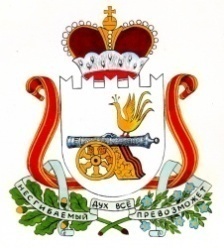 ________________ сельское поселение______________ района Смоленской областиЖУРНАЛучета работы личного состава добровольной пожарной команды ____________ сельского поселенияструктурного подразделения Общественного учреждения пожарной охраны«Добровольная пожарная команда Смоленской области»                                                                                                                                                      Начат __ __________ ____                                                                                                                                                                  Окончен  __ __________ ____Образец заполненияСПИСОК личного состава ДПК _________________ сельского поселения _______________________________________________                   (Ф.И.О., подпись,  начальника ПЧ)  № п/пФамилия, И.О. добровольцаДата Участие в деятельности ДПКВремя работы1Иванов Василий Алексеевич01.02.2014Участие в тушении пожара в жилом доме, п. Новый, ул. Центральная, д. 4 1430-16002Смирнова Анна Ивановна01.02.2014Участие в тушении пожара в жилом доме, п. Новый, ул. Центральная, д. 41430-16003Петров Иван Иванович 11.03.2014Участие в совместных с 12 ПЧ учениях по тушению условного пожара в здании администрации  Пионерского СП 1000-11004Смирнова Анна Ивановна20.03.2014Участие в профилактике пожаров -подворовой обход с охватом 10 домовладений, 22 человек2000-21005Иванов Василий Алексеевич25.04.2014Участие в тушении пала сухой травы в районе д. Старинки1900-20306Петров Иван Иванович 25.04.2014Участие в тушении пала сухой травы в районе д. Старинки1900-2030№ п/пФамилия, И.О. добровольцаДата Участие в деятельности ДПКВремя работы№п\пФ.И.О.Нештатная должностьМесто жительства и телефон